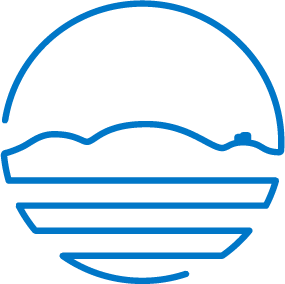 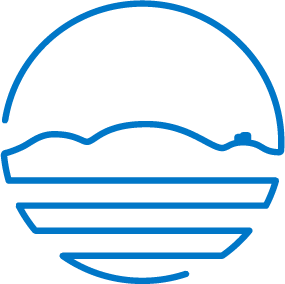 Objednávka č. 20243057Datum vystavení dokladu: 30.11.2023Dodací lhůta: 31.01.2024Vyřizuje: Specifikace objednávky (text)Na základě vaší cenové nabídky ze dne 15.11.2023 u vás objednáváme doplnění měření tlaku na výtlaku kompresoru M3 na ČSMU1 v Mušlově. Požadujeme:doplnění snímače tlaku na potrubí výtlaku vzduchu z kompresoru včetně uzavíracího ventiluúpravu a doplnění rozvaděče RMD1úpravu stávající projektové dokumentaceSW doplnění měření tlaku do stanice Talus, SCX ČOV Mikulov a do panelu Schneiderrealizaci nejpozději do 31.01.2024K převzetí je pověřen                       , tel. Zašlete akceptaci objednávky na:,                              současně sdělte termín zahájení prací.Pozn.: Tato objednávka bude uveřejněna v registru smluvENETEX-TEP s.r.o.      IČO: 25348612Masarykova 118664 42 ModřiceRazítko a podpis dodavateleRazítko a podpis odběrateleFakturu zašlete písemně nebo elektronicky na adresu uvedenou v hlavičce objednávky.Na faktuře uveďte číslo objednávky nebo přiložte její potvrzenou kopii.Dodavatel se zavazuje, že bude dodržovat Pravidla v oblasti životního prostředí pro dodavatele, jejichž znění je k dispozici na stránkách společnosti Vodovody a kanalizace Břeclav, a.s..Fakturu zašlete písemně nebo elektronicky na adresu uvedenou v hlavičce objednávky.Na faktuře uveďte číslo objednávky nebo přiložte její potvrzenou kopii.Dodavatel se zavazuje, že bude dodržovat Pravidla v oblasti životního prostředí pro dodavatele, jejichž znění je k dispozici na stránkách společnosti Vodovody a kanalizace Břeclav, a.s..Středisko: 6. Středisko kanalizací a ČOVUrčeno pro: ČSOV Mušlov - ČSMU1 Předpokládaná cena bez DPH: 59 000,00Předpokládaná cena bez DPH: 59 000,00